Michelle M. Miller, Ed.D.SuperintendentJennifer L. Conrad Secretary to the Board & Business ManagerWilmington Area School District300 Wood StreetNew Wilmington, Pennsylvania 16142 724-656-8866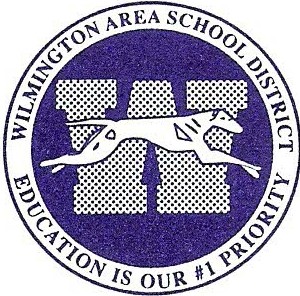 FAX: 724-946-8982October 24, 2014To Whom It May Concern,A recommendation of Milo George and TurfTecs, is one of superlatives. During the summer of 2014, the Wilmington Area School District embarked on a capital improvement project to replace the synthetic turf field. Over the past year, Mr. George has shown diligence and dedication in participating in the specification and bidding process as well as overseeing the installation and testing of the synthetic turf. His understanding and expertise of t he industry and products are unmatched.His attention to the details of this project and to the owner's needs were outstanding, resulting in a job well done. After hearing the accolades during our opening athletic events this fall, Mr. George, TurfTecs, as well as our contractors, should be proud of a quality project that only enhances the pride we have in our athletic programs, facilities, and student athletes.Mr. George is deserving of our sincere gratitude for an exceptional project. Specifically, his expertise, oversight, and support of the District were unparalleled.Sincerely,Michelle M. Miller Ed.D.Superintendent